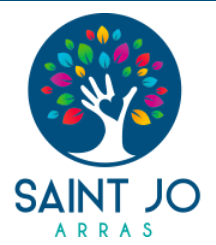 Questionnaire des MétiersQuels sont les domaines professionnels qui t’attirent ou sur lesquels tu voudrais avoir des informations ? Essaie de citer trois domaines différents, par ordre de préférence. _____________________________________________________________________________________________________________________________________________________________________________________________________________________________________________Vers quels métiers désirerais-tu t’orienter ? Formule au moins deux choix. Connais-tu le ou les parcours pour y arriver ?OUI              NON       As-tu besoin de conseils, ou d’informations ? Entoure le ou les termes retenus. OUI              NON               LES DEUX Un forum des métiers est en préparation. Es-tu intéressé ?OUI              NON       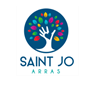 Questionnaire des MétiersQuels sont les domaines professionnels qui t’attirent ou sur lesquels tu voudrais avoir des informations ? Essaie de citer trois domaines différents, par ordre de préférence. _____________________________________________________________________________________________________________________________________________________________________________________________________________________________________________Vers quels métiers désirerais-tu t’orienter ? Formule au moins deux choix. Connais-tu le ou les parcours pour y arriver ?OUI              NON       As-tu besoin de conseils, ou d’informations ? Entoure le ou les termes retenus. OUI              NON               LES DEUX Un forum des métiers est en préparation. Es-tu intéressé ?OUI              NON       LES GRANDS DOMAINES PROFESSIONNELSSource ONISEPCE À QUOI JE REVE, CE DONT J’AI ENVIEMETIERS AUPRES DES ENFANTS Pédiatre  –  Sage-femme – Puéricultrice – Professeur des écoles – Orthophoniste – Assistante maternelle –  Educateur de jeunes enfants METIERS AUPRES DES ANIMAUXVétérinaire – Soigneur – Palefrenier – Moniteur d’équitation – Jockey – Apiculteur – Eleveur canin – Maître-chien – Toiletteur –  Vendeur en animalerieARCHITECTURE - URBANISME - PAYSAGE  Architecte – Dessinateur projeteur – Urbaniste – Géomètre – Paysagiste – Responsable des espaces verts – Jardinier  – Horticulteur LES METIERS DE L'AUDIOVISUEL Journaliste – Cameran – Animateur radio ou télé – Animateur 2D ou 3D – Assistant réalisateur – Cadreur – Chargé de production – Chef monteur – Directeur de la photographie – Ingénieur du son – Machiniste constructeur – Mixeur – Photographe – Régisseur – Scénariste – Script BANQUE - FINANCE - ASSURANCE  Directeur agence bancaire  –  Analyste risque de crédits –  Chargé d’affaires en entreprise  – Chargé de clientèle particuliers – Conseiller en patrimoine – Trader – Analyste financier – Gérant de portefeuille – Analyste en fusion-acquisition – Agent général d’assurances – Conseiller commercial en assurances – Gestionnaire de sinistres – Juriste en assurances – Expert en assurances BIOLOGIE /CHIMIE / BIOTECHNOLOGIE Biologiste médical – Ecotoxicologue – Chargé de pharmacovigilance – Prof de SVT – Technicien de police technique et scientifique/d’analyse biomédicale/de laboratoire d’analyse médicale/de recherche/formulation – Chercheur en biologie du sport – Biostatisticien – Ingénieur environnement et risques industriels – Chercheur – Prof de chimie  – Responsable de plateforme biotechnologique – Microbiologiste – Agronome – Responsable qualité en agroalimentaire – Bactériologiste – Généticienne – Chef de station de traitement des eaux – Rudologue  BATIMENT - TRAVAUX PUBLICS Conducteur d’engins de chantier – Chauffagiste – Maçon – Carreleur-mosaïste – Conducteur de travaux – Domoticien – Géomètre-topographe – Ingénieur structure – Grutier – Plâtrier-Plaquiste – PlombierCOMPTABILITE - GESTION - RESSOURCES HUMAINES  Comptable – Expert-comptable – Directeur comptable – Directeur financier – Commissaire aux comptes – Contrôleur de gestion – Gestionnaire de paie – Trésorier – Credit manager – Responsable des R H/de la formation – Chargé de recouvrement/de recrutement – Assistant comptable/de direction/gestion/des R HCUTURE - PATRIMOINEArchéologue – Conservateur de musée – Commissaire d’exposition – Chargé de mécénat - Commissaire-priseur - Guide-conférencier – Producteur DEFENSE - SECURITEPilote d’hélicoptère – Plongeur-démineur – Contrôleuse de la défense aérienne – Pilote de chasse – Mécanicien avionique – Policier – Spécialiste police technique et scientifique – Enquêteur subaquatique – Gendarme – Démineur – Sapeur-pompier – Douanier – Maître de chien – Agent de sécurité privée – Spécialiste en sécurité informatique ENSEIGNEMENT - EDUCATION Professeur – Conseiller principal d’éducation – Enseignant spécialisé – Formateur – Sociologue – Educateur – Moniteur d’activités équestres – Moniteur automobile et sécurité routière  ENVIRONNEMENT - DEVELOPPEMENT DURABLE Hydrogéologue – Responsable de la gestion des déchets – Technicien d’exploitation de l’eau – Technicien qualité de l’air – Animatrice nature – AcousticienMETIERS DE LA FONCTION PUBLIQUE  Chargé des relations publiques – Bibliothécaire – Directeur d’hôpital – Rédacteur territorial – Archiviste – Technicien forestier – Agent de développement local – Géotechnicien – Traducteur technique – Animateur socioculturel HOTELLERIE - RESTAURATIONCuisinier – Pâtissier – Barman – Maître d’hôtel – Directeur d’hôtel – Econome – Concierge – Gouvernante d’étage –  Métiers du goût et des saveurs HUMANITAIRE - LANGUES - INTERNATIONAL Assistante de direction trilingue – Juriste en droit des affaires – Professeur de langue des signes – Chargé de missions humanitaires – Guide-conférencier – Steward – Interprète de conférence – Traducteur littéraire – Traducteur technique METIERS DE L'INDUSTRIE  Industrie textile - Industries des papiers-cartons - Industries aéronautique et spatiale - Industries du verre, du béton et de la céramique - Industrie chimique - Industrie de la plasturgie -  Industrie du médicament INFORMATION  - COMMUNICATION Journaliste – Documentaliste - Chargé de communication - Attaché de presse - Community manager - Consultant social media – Youtubeur – Pigiste – Vidéaste web - WebdesignerINFORMATIQUE Data scientist – Consultant – Développeur – Architecte d’applications mobiles/de système d’information – Ingénieur en informatique embarquée/réalité virtuelle – Administrateur réseaux – Administrateur de bases de données – Géomaticien METIER D'INGENIEUR Ingénieur nucléaire – En énergie solaire – Ecoconcepteur – En maintenance aéronautique – Technico-commercial – En automatisme – Du BTP – En construction navale – Frigoriste METIERS DU JEU VIDEO Game/level/sound designer – Animateur 2D/3D – Infographiste effets spéciaux – Programmeur game play/online – Storyboarder – Testeur qualité JUSTICE ET DROITAvocats – Magistrats – Policiers – Huissiers - Commissaire de police - Juge d'instruction – Educateur de la PJJ – Juge des enfants – Interprète judiciaire –  Conseiller d'insertion et de probation –  Juge des contentieux – Greffier – Scientifiques/experts judiciaires – Substitut du procureur – NotaireLUXE ET MODE – DESIGNCréateur de parfums/bijoux – Designer textile – Brodeur – Couturier-tailleur – Dentelier – Bottier – Maroquinier – Plumassier – Mannequin – Styliste – Architecte d’intérieur – Décorateur d’intérieur/étalagiste – Designer automobile/espaces publics/mobilier/packaging – Maquettiste – Muséographe – ScénographeMETIERS DU MEDICALMédecin généraliste – Médecin spécialiste – Chirurgien - Chirurgien-dentiste – Sage-femme – Pharmacien – Radiologue – Responsable de laboratoire – Chargé de pharmacovigilance – Biologiste médical METIERS DU PARAMEDICAL Ambulancier – Aide-soignant – Infirmier – Kiné – Orthophoniste – Ambulancier – Assistant dentaire – Audioprothésiste – Diététicien – Ergothérapeute – Manipulateur radio – Orthoptiste – Pédicure – Préparateur en pharmacie METIERS DU SOCIAL Assistante sociale – Conseillère en économie sociale et familiale/et professionnelle – Conseiller pénitentiaire d’insertion et de probation – Educateur spécialisé – Psychologue – Auxiliaire de vie sociale – Animateur socio-culturel – Chargé de mission handicap – Médiateur familial METIERS DU SPECTACLE Artiste de cirque – Chanteur – Comédien – Danseur – Musicien – Costumier – Décorateur – Scénographe – Directeur artistique – Eclairagiste – Machiniste constructeur – Régisseur – Chargé de productionMETIERS DU SPORTAgent de joueurs – Arbitre – Coach sportif – Diététicien du sport – Directeur magasin de sport ou structure sportive – Prof d’EPS/danse – Educateur handisport – Entraîneur – Journaliste sportif – Kiné – Maître-nageur sauveteur - Moniteur de judo/équitation/ski/tennis/sports collectifs/tennis/voile – Préparateur physique – Technicien cycle – Sportif professionnelTRANSPORT ET LOGISTIQUEAffréteur – Aiguilleur du rail/du ciel – Batelier – Chef de quai – Conducteur de taxi/car/train/métro/livreur/routier – Pilote de ligne – Contrôleur aérien – Préparateur de vol – Convoyeur de fonds – Hôtesse de l’air – Steward – Magasinier-cariste – Responsable d’entrepôt METIERS DU TOURISME Accompagnateur moyenne et haute montagne – Animateur nature/de l’architecture et du patrimoine – Conseiller en séjour en office de tourisme – Courtier aérien – Directeur d’agence de voyage/d’office de tourisme/d’hôtel/de clubs de vacances/de parc de loisirs – Guide conférencier ETRE…me permettrait D’AVOIR…ET DE FAIRE…Avocat/avocate – Moniteur d’équitation – Kinésithérapeute…Une maison dans les pins, des enfants, un appartement avec terrasse, une voiture électrique…Voyager à l’étranger, un sport collectif, des visites dans les musées, des séances au cinéma………………………………………………………………………………………………………………………………………………………………………………………………………………………………………………….……………………………………………….……………………………………………………………………………………………………………………………………………………………………………………………………………………………………………….……………………………………………….……………………………………………………………………………………………………………………………………………………………………………………………………………………………………………….……………………………………………….……………………………………………………………………………………………………………………………………………………………………………………………………………………………………………….……………………………………………….……………………………………………………………………………………………………………………………………………………………………………………………………………………………………………….……………………………………………….……………………………………………………………………………………………………………………………………………………………………………………………………………………………………………….……………………………………………….……………………………………………………………………………………………………………………………………………………………………………………………………………………………………………….……………………………………………….……………………………………………………………………………………………………………………………………………………………………………………………………………………………………………….……………………………………………….……………………………………………………………………………………………………………………………………………………………………………………………………………………………………………….……………………………………………….